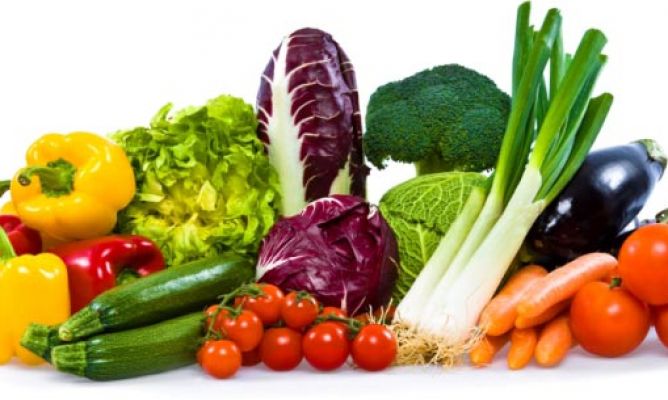 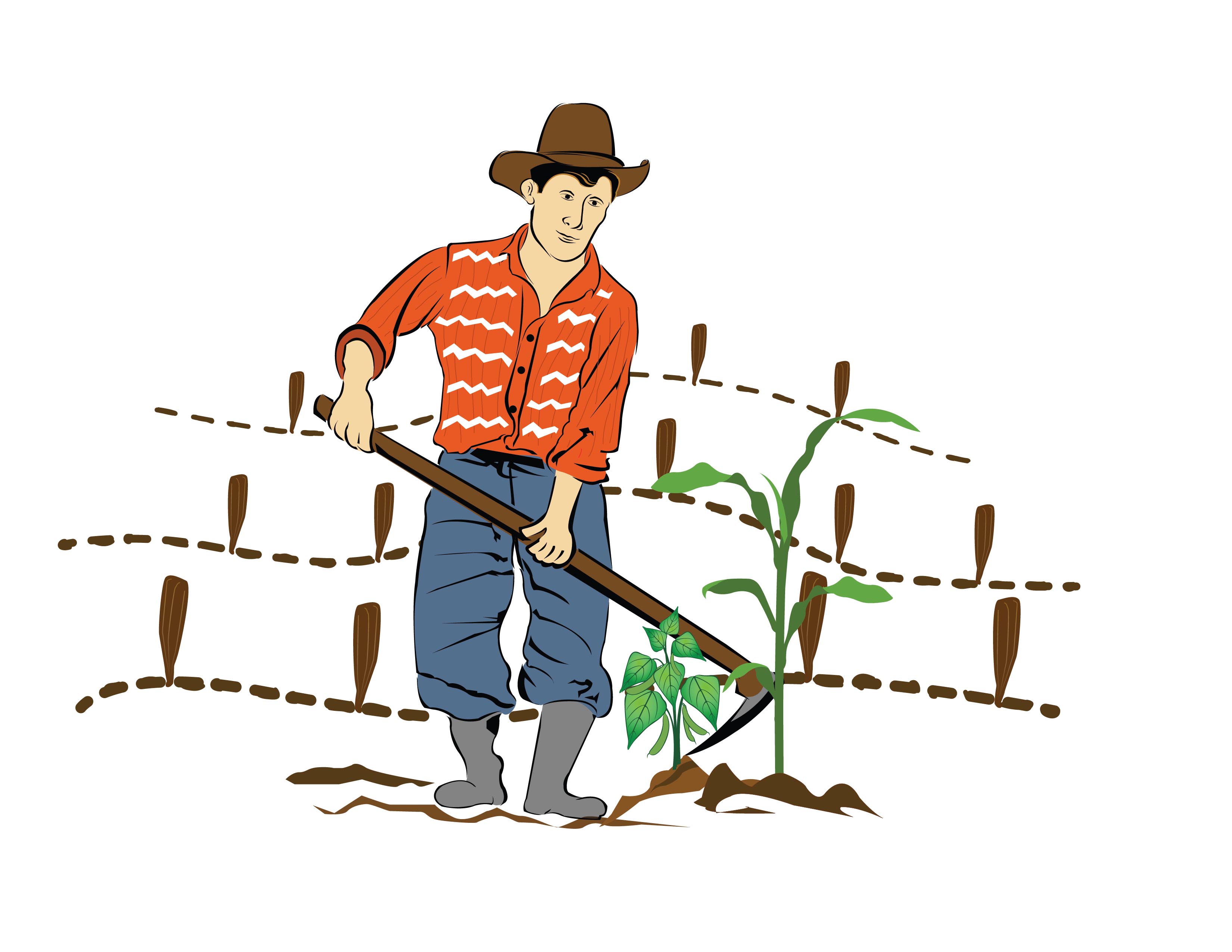 Precios promedio mensuales de productos agrícolas al mayorista. Mercado "La Terminal" (en quetzales)Fuente: MAGA/DIPLAN   SO = Sin Oferta, ND =  No DisponibleFuente: MAGA/DIPLAN, SO = Sin Oferta, ND =  No DisponiblePrecios promedio mensuales de productos agrícolas al mayorista. Mercado "La Terminal" (en quetzales)Fuente: MAGA/DIPLAN, SO = Sin Oferta, ND =  No DisponibleFuente: MAGA/DIPLAN, SO = Sin Oferta, ND =  No DisponiblePrecios promedio mensuales de productos agrícolas al mayorista. Mercado "La Terminal" (en quetzales)Fuente: MAGA/DIPLAN, SO = Sin Oferta, ND =  No DisponibleFuente: MAGA/DIPLAN, SO = Sin Oferta, ND =  No DisponiblePrecios promedio mensuales de productos agrícolas al mayorista. Mercado "La Terminal" (en quetzales)Fuente: MAGA/DIPLAN, SO = Sin Oferta, ND =  No Disponible.Fuente: MAGA/DIPLAN, SO = Sin Oferta, ND =  No DisponiblePrecios promedio mensuales de productos agrícolas al mayorista. Mercado "La Terminal" (en quetzales)Fuente: MAGA/DIPLAN, SO = Sin Oferta, ND =  No DisponibleFuente: MAGA/DIPLAN, SO = Sin Oferta, ND =  No DisponiblePrecios promedio mensuales de productos agrícolas al mayorista. Mercado "La Terminal" (en quetzales)Fuente: MAGA/DIPLAN, SO = Sin Oferta, ND =  No DisponibleFuente: MAGA/DIPLAN, SO = Sin Oferta, ND =  No DisponiblePrecios promedio mensuales de productos agrícolas al mayorista. Mercado "La Terminal" (en quetzales)Fuente: MAGA/DIPLAN, SO = Sin Oferta, ND =  No DisponibleFuente: MAGA/DIPLAN, SO = Sin Oferta, ND =  No DisponiblePrecios promedio mensuales de productos agrícolas al mayorista. Mercado "La Terminal" (en quetzales)Fuente: MAGA/DIPLAN, SO = Sin Oferta, ND =  No DisponibleFuente: MAGA/DIPLAN, SO = Sin Oferta, ND =  No DisponibleFuente: MAGA/DIPLAN, SO = Sin Oferta, ND =  No DisponiblePrecios promedio mensuales de productos agrícolas al mayorista. Mercado "La Terminal" (en quetzales)Fuente: MAGA/DIPLAN, SO = Sin Oferta, ND =  No DisponibleFuente: MAGA/DIPLAN, SO = Sin Oferta, ND =  No DisponibleFuente: MAGA/DIPLAN, SO = Sin Oferta, ND =  No DisponiblePrecios promedio mensuales de productos agrícolas al mayorista. Mercado "La Terminal" (en quetzales)Fuente: MAGA/DIPLAN, SO = Sin Oferta, ND =  No DisponibleFuente: MAGA/DIPLAN, SO = Sin Oferta, ND =  No DisponiblePrecios promedio mensuales de productos agrícolas al mayorista. Mercado "La Terminal" (en quetzales)Fuente: MAGA/DIPLAN, SO = Sin Oferta, ND =  No DisponibleFuente: MAGA/DIPLAN, SO = Sin Oferta, ND =  No DisponiblePrecios promedio mensuales de productos agrícolas al mayorista. Mercado "La Terminal" (en quetzales)Fuente: MAGA/DIPLAN, SO = Sin Oferta, ND =  No DisponibleFuente: MAGA/DIPLAN, SO = Sin Oferta, ND =  No DisponiblePrecios promedio mensuales de productos agrícolas al mayorista. Mercado "La Terminal" (en quetzales)Fuente: MAGA/DIPLAN, SO = Sin Oferta, ND =  No DisponibleFuente: MAGA/DIPLAN, SO = Sin Oferta, ND =  No DisponiblePrecios promedio mensuales de productos agrícolas al mayorista. Mercado "La Terminal" (en quetzales)Fuente: MAGA/DIPLAN, SO = Sin Oferta, ND =  No DisponibleFuente: MAGA/DIPLAN, SO = Sin Oferta, ND =  No DisponiblePrecios promedio mensuales de productos agrícolas al mayorista. Mercado "La Terminal" (en quetzales)Fuente: MAGA/DIPLAN, SO = Sin Oferta, ND =  No DisponibleFuente: MAGA/DIPLAN, SO = Sin Oferta, ND =  No DisponiblePrecios promedio mensuales de productos agrícolas al mayorista. Mercado "La Terminal" (en quetzales)Fuente: MAGA/DIPLAN, SO = Sin Oferta, ND =  No DisponibleFuente: MAGA/DIPLAN, SO = Sin Oferta, ND =  No DisponiblePrecios promedio mensuales de productos agrícolas al mayorista. Mercado "La Terminal" (en quetzales)Fuente: MAGA/DIPLAN, SO = Sin Oferta, ND =  No DisponibleFuente: MAGA/DIPLAN, SO = Sin Oferta, ND =  No DisponiblePrecios promedio mensuales de productos agrícolas al mayorista. Mercado "La Terminal" (en quetzales)Fuente: MAGA/DIPLAN, SO = Sin Oferta, ND =  No DisponibleEjote francés revuelto (costal 40 lb)Ejote francés revuelto (costal 40 lb)Ejote francés revuelto (costal 40 lb)Ejote francés revuelto (costal 40 lb)Ejote francés revuelto (costal 40 lb)Ejote francés revuelto (costal 40 lb)Ejote francés revuelto (costal 40 lb)Ejote francés revuelto (costal 40 lb)Ejote francés revuelto (costal 40 lb)Ejote francés revuelto (costal 40 lb)Ejote francés revuelto (costal 40 lb)Ejote francés revuelto (costal 40 lb)Ejote francés revuelto (costal 40 lb)AñoEFMAMJJASOND1998SO60.0022.7847.22SOSO54.0022.2251.8255.0092.50115.00199989.1768.3359.1750.7182.8681.5073.3356.2549.0070.8389.09104.442000115.6399.5564.6448.3355.0045.3840.3850.0044.0043.2141.2562.78200190.63109.5568.0851.8242.5046.8230.0036.7937.7858.8547.5043.89200259.5877.22106.8268.3372.2751.2540.0031.9252.0883.6449.0932.86200361.8258.7568.0860.0043.3339.5546.2548.3343.0842.8645.0061.43200463.7581.6762.0852.0048.8547.5053.8555.3854.6248.7550.7750.00200582.50SO75.8348.4687.3187.6949.6240.7164.5584.1778.4692.86200640.0050.0082.9271.2542.3150.9165.3877.6942.0839.5851.2563.752007102.5067.50110.0030.0030.0056.1565.7733.4640.0052.8675.4270.00200858.3356.9261.6743.8548.3353.3370.0070.0076.5475.0062.5073.002009109.1770.9172.7355.0062.9253.4640.7143.8578.4649.2340.7740.00201081.67110.00SOSOSOSOSO63.3372.50120.00SOSO201143.3355.0079.4476.8276.6745.0050.0037.8651.82SOSOSO2012NDNDNDNDNDNDNDNDND35.0038.1043.572013100.68100.75112.9470.2353.47SOSO26.8871.9279.5444.5842.22201498.4670.8364.6234.5563.8574.1758.9352.5056.9270.0046.6774.442015100.83Arveja china (costal 40 lb) Arveja china (costal 40 lb) Arveja china (costal 40 lb) Arveja china (costal 40 lb) Arveja china (costal 40 lb) Arveja china (costal 40 lb) Arveja china (costal 40 lb) Arveja china (costal 40 lb) Arveja china (costal 40 lb) Arveja china (costal 40 lb) Arveja china (costal 40 lb) Arveja china (costal 40 lb) Arveja china (costal 40 lb) AñoEFMAMJJASOND1998NDND27.5019.83SO66.00SO27.5021.5626.1131.5036.36199926.6727.7326.5419.0022.2220.5418.5019.1719.6418.3320.7322.50200022.8622.50SOSOSO27.5027.5021.8820.7126.1122.5022.50200125.6325.0024.0025.0026.1125.0028.7523.4622.5025.8324.5524.38200222.2725.0024.5525.9125.9125.4525.0021.3625.0027.2223.1823.33200323.7525.0023.5023.7527.5025.4523.7526.4324.5825.3825.0025.00200425.0025.8325.0025.0024.1722.9224.6226.1523.6224.5826.2525.00200529.5028.3325.9125.8329.6228.6228.3342.1433.7537.5034.5837.86200633.4626.2527.3128.3328.8527.5032.6927.6927.9228.7537.2728.65200725.0025.8325.7725.5025.0033.7535.8335.7732.2737.5047.5051.25200860.0048.8545.8340.3840.0045.8350.0046.5440.3843.2143.3359.00200962.5055.9142.2241.6745.0045.0043.2135.7745.3843.4642.3145.00201076.3642.5028.0824.5527.00SO50.0062.0056.8841.4380.0053.33201125.0030.0044.2339.0939.2325.0034.0043.3340.0044.0985.00SO2012SOSOSO44.0040.0044.2347.6946.6760.0058.0654.0053.75201353.8665.7560.5961.76SO68.0063.5746.4352.3176.1570.0078.89201482.31106.6776.1563.6463.0885.0080.0065.0080.00100.0076.6767.78201549.17Papa larga, lavada, grande (quintal) Papa larga, lavada, grande (quintal) Papa larga, lavada, grande (quintal) Papa larga, lavada, grande (quintal) Papa larga, lavada, grande (quintal) Papa larga, lavada, grande (quintal) Papa larga, lavada, grande (quintal) Papa larga, lavada, grande (quintal) Papa larga, lavada, grande (quintal) Papa larga, lavada, grande (quintal) Papa larga, lavada, grande (quintal) Papa larga, lavada, grande (quintal) Papa larga, lavada, grande (quintal) AñoEFMAMJJASOND2007NDNDNDND95.00SOSOSOSO76.6795.00120.632008163.08156.67SOSOSOSOSO180.00152.31191.43207.50225.002009266.67219.09178.33190.00SOSOSOSO128.75110.77106.15109.50201097.0090.00114.00146.67SOSOSO225.71240.00162.08247.08260.502011SOSOSO169.38166.92156.79128.75105.0094.29104.09SO104.172012112.00121.15125.00160.00SO230.00171.54100.0097.8695.6399.05105.362013114.77120.75144.12163.18173.12173.33147.14118.21117.69134.62143.33177.782014173.85170.00158.46 160.00 159.23 185.56SO 165.00 163.85 167.14154.17142.222015127.50Papa loman, lavada, grande (quintal) Papa loman, lavada, grande (quintal) Papa loman, lavada, grande (quintal) Papa loman, lavada, grande (quintal) Papa loman, lavada, grande (quintal) Papa loman, lavada, grande (quintal) Papa loman, lavada, grande (quintal) Papa loman, lavada, grande (quintal) Papa loman, lavada, grande (quintal) Papa loman, lavada, grande (quintal) Papa loman, lavada, grande (quintal) Papa loman, lavada, grande (quintal) Papa loman, lavada, grande (quintal) AñoEFMAMJJASOND1998129.17153.3381.4371.25100.05128.85147.8671.9270.3885.77111.79162.731999209.58215.00160.00122.50107.5098.6785.4271.2576.6790.42100.0090.00200093.7587.0884.2990.00102.8696.9254.6247.1450.0050.7157.0060.56200185.3887.9298.85128.75138.46146.25150.77143.93127.50112.1496.67111.112002131.67162.92186.50207.14215.77173.75170.36111.5490.0085.7190.42106.672003148.64121.25107.69119.50127.50129.58110.0087.9283.4692.8691.6797.782004105.42118.33144.64195.91209.62179.1798.0881.9280.38104.58122.69159.502005171.92134.17120.00125.38120.00144.62142.69120.36146.15155.42155.45157.142006176.15136.67173.85194.44210.00196.54121.54113.85101.67103.75107.78115.632007115.77108.75112.69125.00114.23104.2396.9288.0889.0999.29115.00136.112008190.38187.69198.33203.85214.17233.33235.71173.08169.23202.14245.00220.002009297.50228.33187.27220.42178.75153.85141.07145.38128.85129.23130.77137.002010121.82128.33129.23199.17259.23231.00202.31166.92225.00226.25282.92306.502011343.08302.08290.00274.55244.62221.43210.83184.29160.77119.29122.50132.502012166.92194.62198.85212.00216.92230.77196.15130.94124.47121.11126.67133.932013151.82153.00178.53197.27194.53190.00180.71132.14133.46157.92169.75220.562014216.15217.5182.31180.00180.00201.67201.43168.33197.69199.29168.33157.782015155.83Papa Loman, lavada, mediana (quintal) Papa Loman, lavada, mediana (quintal) Papa Loman, lavada, mediana (quintal) Papa Loman, lavada, mediana (quintal) Papa Loman, lavada, mediana (quintal) Papa Loman, lavada, mediana (quintal) Papa Loman, lavada, mediana (quintal) Papa Loman, lavada, mediana (quintal) Papa Loman, lavada, mediana (quintal) Papa Loman, lavada, mediana (quintal) Papa Loman, lavada, mediana (quintal) Papa Loman, lavada, mediana (quintal) Papa Loman, lavada, mediana (quintal) AñoEFMAMJJASOND2006SO85.83105.00116.67158.08131.5471.5472.6963.3358.75SO96.67200781.6783.3386.1589.0078.0876.1569.2361.5464.557.3668.7585.562008127.69116.92116.67105.38117.50140.00140.0083.0882.31110.71140.91174.502009207.50129.17153.57145.83113.3389.2374.2966.1567.5076.1570.7779.00201059.0958.3394.23165.00220.83196.00168.46126.15172.00197.50250.83264.002011288.85240.00239.62223.64187.31170.00143.75123.21110.3887.5081.2593.002012125.00150.77156.54184.00186.15197.69153.08100.6396.8487.2295.00103.572013125.00127.75140.29146.36166.65162.50145.71110.00115.38140.77142.67175.562014172.31167.92156.92154.55159.23176.67171.43148.33163.08166.43149.17140.002015129.17Papa loman, lavada, pequeña (quintal) Papa loman, lavada, pequeña (quintal) Papa loman, lavada, pequeña (quintal) Papa loman, lavada, pequeña (quintal) Papa loman, lavada, pequeña (quintal) Papa loman, lavada, pequeña (quintal) Papa loman, lavada, pequeña (quintal) Papa loman, lavada, pequeña (quintal) Papa loman, lavada, pequeña (quintal) Papa loman, lavada, pequeña (quintal) Papa loman, lavada, pequeña (quintal) Papa loman, lavada, pequeña (quintal) Papa loman, lavada, pequeña (quintal) AñoEFMAMJJASOND2006ND59.0968.0963.3381.1589.5839.6238.0037.7335.00SOSO200740.00SO36.0056.5042.2244.2336.9225.7732.2745.3646.2547.782008SOSOSO48.8956.6760.8362.1430.0036.9246.9289.00SO2009157.7858.18SOSO57.0043.0839.17SOSOSOSOSO2010SOSO44.0979.55113.18113.5087.3185.00127.73144.09179.09163.502011184.62151.36131.54115.4593.0884.6465.4266.0755.8359.2950.0051.00201273.4690.0068.8583.60117.31122.69110.0073.7565.7961.1164.2969.64201393.41100.00100.00105.45119.41123.3397.8678.2199.23118.46124.17145.562014106.92104.1796.15108.18100.77122.50105.00100.83110.77107.8698.3385.56201578.33Papa redonda, lavada, grande (quintal) Papa redonda, lavada, grande (quintal) Papa redonda, lavada, grande (quintal) Papa redonda, lavada, grande (quintal) Papa redonda, lavada, grande (quintal) Papa redonda, lavada, grande (quintal) Papa redonda, lavada, grande (quintal) Papa redonda, lavada, grande (quintal) Papa redonda, lavada, grande (quintal) Papa redonda, lavada, grande (quintal) Papa redonda, lavada, grande (quintal) Papa redonda, lavada, grande (quintal) Papa redonda, lavada, grande (quintal) AñoEFMAMJJASOND200075.4267.9263.9363.7575.0075.7748.0036.6740.0040.5645.0040.71200159.2367.9275.8397.73115.00120.00104.2997.5085.0079.2974.1785.562002131.67162.92186.50207.14215.77173.75170.36111.5490.0085.7190.42106.672003130.83103.64SOSOSO115.00100.0060.00SO76.0771.2576.67200449.0060.0095.00SOSOSO76.67SOSOSOSOSO2005SO95.5095.0086.1591.6793.33SO100.00126.67130.00SO127.502006131.25132.50150.00156.25170.00185.00130.00116.0082.0875.0057.5090.00200771.5074.0068.4671.0069.6279.2388.00SOSO75.0077.50SO2008142.31167.86179.09165.38162.50181.67SO106.25128.33SOSO186.252009220.00153.75144.44126.67115.00106.67SO119.17100.00SO110.00SO2010SOSO110.00140.00182.50SO125.00125.91175.00185.00SOSO2011SOSOSO155.00144.62141.25SOSO60.00SOSOSO201290.00120.00127.50SO156.67180.00174.23101.33100.0093.7597.14100.712013123.18130.00154.71150.45167.06180.83150.00122.86113.85140.00134.58172.502014172.50171.67163.85155.45159.23203.33174.29152.50150.77157.14144.44114.442015108.33Papa Redonda, sin lavar, grande (quintal) Papa Redonda, sin lavar, grande (quintal) Papa Redonda, sin lavar, grande (quintal) Papa Redonda, sin lavar, grande (quintal) Papa Redonda, sin lavar, grande (quintal) Papa Redonda, sin lavar, grande (quintal) Papa Redonda, sin lavar, grande (quintal) Papa Redonda, sin lavar, grande (quintal) Papa Redonda, sin lavar, grande (quintal) Papa Redonda, sin lavar, grande (quintal) Papa Redonda, sin lavar, grande (quintal) Papa Redonda, sin lavar, grande (quintal) Papa Redonda, sin lavar, grande (quintal) AñoEFMAMJJASOND2007NDNDNDND53.8564.1772.5058.0855.0058.9368.3371.252008132.31171.15170.83155.38152.50171.67200.0096.25119.23129.29168.18176.252009208.00180.00135.00116.67105.00107.50SO109.17100.77101.54100.0070.00201062.7360.0086.50132.08183.64167.50139.23110.00116.00135.00228.13217.002011250.00SO245.00135.00124.62121.25118.89SO50.0066.00SOSO2012SO100.00106.67127.00134.62155.38155.3888.0080.0076.2578.3377.502013104.09116.50136.18137.50156.76169.17140.00112.50101.54124.17122.92162.502014168.75160.00153.85145.45149.23185.42161.07142.50140.77147.14132.22103.33201597.50Arveja dulce, con vaina, (costal 40 lb)Arveja dulce, con vaina, (costal 40 lb)Arveja dulce, con vaina, (costal 40 lb)Arveja dulce, con vaina, (costal 40 lb)Arveja dulce, con vaina, (costal 40 lb)Arveja dulce, con vaina, (costal 40 lb)Arveja dulce, con vaina, (costal 40 lb)Arveja dulce, con vaina, (costal 40 lb)Arveja dulce, con vaina, (costal 40 lb)Arveja dulce, con vaina, (costal 40 lb)Arveja dulce, con vaina, (costal 40 lb)Arveja dulce, con vaina, (costal 40 lb)Arveja dulce, con vaina, (costal 40 lb)AñoEFMAMJJASOND1998SOSO68.0037.73SOSOSO66.4332.9285.00151.88165.001999101.1152.5046.2531.0036.8255.8362.8661.8260.7181.11148.75150.00200066.6766.2552.5044.0047.5045.0037.9256.88SO80.00SOSO200155.6345.0071.4371.67SO56.6769.50SO59.0075.71100.0080.00200253.3350.8355.8363.0061.00SO70.0080.0080.00113.1888.3381.11200388.6486.1177.7390.00105.4582.5083.0889.1773.8591.4379.0976.67200460.0053.3365.0068.7577.6997.5078.4664.6279.17109.0972.2771.50200570.4580.8369.0070.00110.00113.46116.67110.0090.00SO86.6775.00200652.2236.4348.00105.0072.0053.75SO60.0068.1865.0080.0098.642007109.0078.6463.0030.0053.1853.3396.2567.2252.7354.2963.7560.00200860.0042.6940.4235.3835.0044.5850.0046.5440.3843.2144.0059.00200962.5052.2770.9162.5045.0045.0043.2135.7745.3843.4642.3145.00201090.00SO66.1167.50SOSOSOSOSOSOSOSO2011SO59.1759.6249.5543.0830.0034.5035.0035.00SOSOSO2012SOSOSO45.0040.0035.0035.0036.6740.0040.6361.5055.00201350.9167.50SOSOSO100.00100.0080.0088.46126.36SO165.002014135.00NDNDNDND150.00138.89SOSOSOSO80.00201580.00Remolacha mediana (red 7 a 8 docenas)Remolacha mediana (red 7 a 8 docenas)Remolacha mediana (red 7 a 8 docenas)Remolacha mediana (red 7 a 8 docenas)Remolacha mediana (red 7 a 8 docenas)Remolacha mediana (red 7 a 8 docenas)Remolacha mediana (red 7 a 8 docenas)Remolacha mediana (red 7 a 8 docenas)Remolacha mediana (red 7 a 8 docenas)Remolacha mediana (red 7 a 8 docenas)Remolacha mediana (red 7 a 8 docenas)Remolacha mediana (red 7 a 8 docenas)AñosEFMAMJJASOND1998ND29.2021.7922.92NDND29.3819.2323.3125.1530.3830.45199930.0028.7526.4331.6728.1723.6721.5022.4218.8723.3326.3624.00200025.4226.6724.7930.8322.5019.6221.3815.8612.3324.2924.5026.67200126.9229.5832.3134.5531.7932.5031.1521.3816.9222.8619.5817.33200222.3332.0829.5822.0822.9228.3329.2921.5417.6921.2919.4220.33200321.6722.5020.3818.1822.1718.5822.8722.0820.2323.5724.5824.44200421.9223.2522.8620.5518.5419.9224.2322.9218.9220.8320.4220.30200523.8523.5029.0938.8536.1528.8522.6920.8621.5425.3825.0028.57200628.8522.9225.0022.7816.1513.8520.4218.8522.0824.5820.8320.99200719.6220.0016.1520.00NDNDNDNDNDNDNDND2008NDNDNDNDNDNDNDNDNDNDNDND2009NDNDNDNDNDNDNDNDND32.7329.6225.00201030.0030.0025.3823.6422.2735.0034.6241.5447.7848.6432.9220.50201131.6724.0919.6223.1818.8515.0016.6720.0016.5424.2920.0020.00201235.0024.0025.7739.1720.0020.0020.0020.0020.0023.0619.5220.00201320.0020.0030.0033.6432.7628.7526.4327.5024.8525.8520.0022.22201426.9229.1731.1532.2726.1526.25 30.00 29.17  25.00 25.3623.3323.89201522.08Brócoli mediano (caja 20 a 24 unidades)Brócoli mediano (caja 20 a 24 unidades)Brócoli mediano (caja 20 a 24 unidades)Brócoli mediano (caja 20 a 24 unidades)Brócoli mediano (caja 20 a 24 unidades)Brócoli mediano (caja 20 a 24 unidades)Brócoli mediano (caja 20 a 24 unidades)Brócoli mediano (caja 20 a 24 unidades)Brócoli mediano (caja 20 a 24 unidades)Brócoli mediano (caja 20 a 24 unidades)Brócoli mediano (caja 20 a 24 unidades)Brócoli mediano (caja 20 a 24 unidades)AñosEFMAMJJASOND1999NDNDNDNDND15.8319.6716.2519.0717.3315.9116.40200015.3318.2518.9317.0817.4317.9216.5421.7917.4219.6421.0018.33200121.0819.5028.0835.4229.6426.2522.3116.7716.9226.2926.2523.89200227.0825.4234.5828.3332.3132.5022.7118.6223.6223.2117.5817.11200317.1719.3321.2321.7322.5022.4222.8022.0022.3821.0018.1724.11200419.5822.7533.3625.0926.3820.0023.4623.4620.0819.2518.9219.20200523.4620.8323.6438.4632.2330.7726.0822.4322.3819.2316.5420.00200620.0023.3330.7725.5625.7720.3816.5418.0817.6718.7519.5819.82200725.0021.6727.6923.5022.6924.6223.0821.1522.7328.9326.6725.00200830.4230.0030.0030.0030.0040.0040.0040.0036.9233.2137.5031.50200925.8334.5829.5525.0025.0026.5428.5725.3826.1528.0825.3826.00201024.0920.4242.3132.9226.0049.4444.2349.2349.0955.8345.8344.00201140.0045.8343.8541.8241.5439.2338.3335.7145.3857.8641.0046.00201238.0838.0837.6939.1740.0040.0040.0036.4730.0031.6734.2953.93201357.9569.0073.5358.6469.4158.3334.5029.2937.3141.1535.4240.00201431.5442.5040.7768.18 60.0050.8360.0049.17 43.85 51.4338.3345.00201541.67Apio mediano(docena)Apio mediano(docena)Apio mediano(docena)Apio mediano(docena)Apio mediano(docena)Apio mediano(docena)Apio mediano(docena)Apio mediano(docena)Apio mediano(docena)Apio mediano(docena)Apio mediano(docena)Apio mediano(docena)AñosEFMAMJJASOND19987.757.256.303.675.255.483.714.834.214.715.085.7119995.304.464.003.464.044.337.545.274.034.176.675.5020005.255.755.084.173.684.424.423.433.424.174.644.4420019.5810.106.584.675.896.677.124.184.504.694.544.6720026.008.885.884.636.886.886.435.004.315.395.675.2820035.965.215.155.455.927.386.706.755.886.435.757.0020048.638.176.364.275.156.006.426.005.047.718.6711.44200513.3113.087.685.009.3112.9214.2713.506.587.919.8510.8020069.778.177.236.565.546.238.387.316.427.006.427.0520077.856.587.467.005.547.457.319.319.099.719.8310.00200810.6211.1511.3312.0012.0012.0012.0011.6210.318.869.679.2020099.759.918.559.7510.9211.0010.3610.009.319.009.009.70201013.3614.6711.086.429.4610.4013.8513.2311.6411.679.838.2020119.859.339.238.369.549.578.009.439.6911.2916.1312.67201215.1715.6913.23NDNDNDNDNDNDNDNDND201314.8217.0019.5315.1812.7611.5012.5013.8614.8511.4611.3312.22201410.9210.509.8511.2713.8515.0016.6419.5810.469.8610.0012.00201513.25Güisquil mediano (ciento)Güisquil mediano (ciento)Güisquil mediano (ciento)Güisquil mediano (ciento)Güisquil mediano (ciento)Güisquil mediano (ciento)Güisquil mediano (ciento)Güisquil mediano (ciento)Güisquil mediano (ciento)Güisquil mediano (ciento)Güisquil mediano (ciento)Güisquil mediano (ciento)AñosEFMAMJJASOND200068.75104.1742.5049.0959.6496.1559.6226.4321.2533.9335.5028.89200151.6755.0063.4667.0880.71112.9291.9241.7945.8345.0051.6761.11200256.2546.2532.9237.9277.69124.17120.3621.9223.4642.8636.6735.56200372.0867.9245.7756.3660.0047.9257.0020.0825.0058.5748.3329.44200431.2559.5880.3662.7357.3150.0044.2337.6946.1582.0867.6936.50200562.6961.2565.91100.7759.2355.7765.3848.2139.2343.0846.2554.292006106.5457.9239.6241.1175.38133.8571.9223.4626.2521.6722.9235.29200758.3380.4275.0057.0055.7751.1574.6233.8535.9157.1487.0885.002008131.5491.5466.2538.0847.9270.0095.3655.0036.9277.86129.17148.502009185.83152.9277.5083.33100.83173.0866.7948.0832.3136.9235.3830.50201036.8270.83115.0089.5889.09154.55116.1543.8581.67165.00138.33183.002011163.08107.0889.2354.0946.15103.2157.9251.0755.7780.0075.7170.002012121.92147.69105.7765.0055.00100.00105.7741.5678.4286.1152.3837.14201370.68148.25134.12107.50184.59155.0091.4342.5040.5472.3154.5867.78201443.8557.5092.31105.4578.69 112.92 64.64 55.42 96.15 136.4380.8386.67201578.33Cebolla  blanca con tallo, mediana(manojo de 50 unidades) Cebolla  blanca con tallo, mediana(manojo de 50 unidades) Cebolla  blanca con tallo, mediana(manojo de 50 unidades) Cebolla  blanca con tallo, mediana(manojo de 50 unidades) Cebolla  blanca con tallo, mediana(manojo de 50 unidades) Cebolla  blanca con tallo, mediana(manojo de 50 unidades) Cebolla  blanca con tallo, mediana(manojo de 50 unidades) Cebolla  blanca con tallo, mediana(manojo de 50 unidades) Cebolla  blanca con tallo, mediana(manojo de 50 unidades) Cebolla  blanca con tallo, mediana(manojo de 50 unidades) Cebolla  blanca con tallo, mediana(manojo de 50 unidades) Cebolla  blanca con tallo, mediana(manojo de 50 unidades) Cebolla  blanca con tallo, mediana(manojo de 50 unidades) AñoEFMAMJJASOND200733.0030.0027.6919.5013.0010.5814.5015.0015.6415.5019.2519.25200817.2312.0011.2512.6914.2520.8325.8629.2331.6238.7132.0821.50200914.0013.3613.0912.0011.5017.3821.0718.0818.0817.3120.3816.00201021.8225.8331.9231.6719.2320.0019.3825.0025.9128.7521.6719.50201117.9213.758.007.826.9213.7118.7520.3616.9224.6421.0021.20201210.8311.1519.0815.6020.0023.4631.1521.8822.8925.2825.7123.57201323.6422.0021.4725.0024.4125.0027.8629.6432.3141.5441.6735.00201438.4640.4230.3820.0017.3124.1731.7925.4225.00 31.0725.0025.00201525.00Cebolla seca, blanca, mediana, nacional (quintal) Cebolla seca, blanca, mediana, nacional (quintal) Cebolla seca, blanca, mediana, nacional (quintal) Cebolla seca, blanca, mediana, nacional (quintal) Cebolla seca, blanca, mediana, nacional (quintal) Cebolla seca, blanca, mediana, nacional (quintal) Cebolla seca, blanca, mediana, nacional (quintal) Cebolla seca, blanca, mediana, nacional (quintal) Cebolla seca, blanca, mediana, nacional (quintal) Cebolla seca, blanca, mediana, nacional (quintal) Cebolla seca, blanca, mediana, nacional (quintal) Cebolla seca, blanca, mediana, nacional (quintal) Cebolla seca, blanca, mediana, nacional (quintal) AñoEFMAMJJASOND1998168.75168.75260.00171.67126.25107.50137.50161.25160.42204.58212.86248.751999198.33130.0086.4353.7547.9275.33161.25168.75178.67187.08136.67128.502000104.7597.0873.2165.33113.21167.69237.69207.86180.83230.71213.50181.672001195.38198.33183.85167.08123.57148.50162.31154.29141.25225.83240.00183.332002165.08127.08136.25131.67113.85175.83225.71233.46220.00217.86224.17173.332003183.33156.4288.0886.36100.00183.33192.00169.58160.00170.71243.33247.782004156.67111.2599.29127.64131.54147.50138.46143.08164.46202.92242.69189.002005139.62105.0097.27108.46187.31236.54246.54309.64235.38235.91130.00150.002006106.1598.33127.69120.00101.54127.69175.38170.00220.00190.00325.56451.672007459.23325.83316.15163.50132.31174.23189.17192.50173.64176.43200.83210.002008176.92107.6990.0066.1570.00111.43SO169.17346.15442.86297.92235.002009134.17112.08112.73100.83100.00128.46202.86205.38169.23169.23181.67148.002010240.00SO430.00422.08283.18300.00SO255.00360.00260.00SOSO2011166.67139.17104.6295.91108.75132.86186.00SOSO200.00SOSO2012167.00159.23177.69158.00148.46SOSOSOSOSOSOSO2013223.18209.00200.00201.82190.00SOSOSOSOSOSOSO2014323.08328.33238.46161.82 160.00 SO SO SO SO SOSO  SO 2015183.33Cebolla seca, blanca, mediana,  de segunda, nacional (quintal) Cebolla seca, blanca, mediana,  de segunda, nacional (quintal) Cebolla seca, blanca, mediana,  de segunda, nacional (quintal) Cebolla seca, blanca, mediana,  de segunda, nacional (quintal) Cebolla seca, blanca, mediana,  de segunda, nacional (quintal) Cebolla seca, blanca, mediana,  de segunda, nacional (quintal) Cebolla seca, blanca, mediana,  de segunda, nacional (quintal) Cebolla seca, blanca, mediana,  de segunda, nacional (quintal) Cebolla seca, blanca, mediana,  de segunda, nacional (quintal) Cebolla seca, blanca, mediana,  de segunda, nacional (quintal) Cebolla seca, blanca, mediana,  de segunda, nacional (quintal) Cebolla seca, blanca, mediana,  de segunda, nacional (quintal) Cebolla seca, blanca, mediana,  de segunda, nacional (quintal) AñoEFMAMJJASOND2013NDNDNDNDNDNDNDND200.00400.00390.00SO2014284.44300.00201.54121.82 121.54160  198.57173.33 178.46 274.29 248.33195.562015151.67Cebolla seca, morada, mediana, nacional (quintal) Cebolla seca, morada, mediana, nacional (quintal) Cebolla seca, morada, mediana, nacional (quintal) Cebolla seca, morada, mediana, nacional (quintal) Cebolla seca, morada, mediana, nacional (quintal) Cebolla seca, morada, mediana, nacional (quintal) Cebolla seca, morada, mediana, nacional (quintal) Cebolla seca, morada, mediana, nacional (quintal) Cebolla seca, morada, mediana, nacional (quintal) Cebolla seca, morada, mediana, nacional (quintal) Cebolla seca, morada, mediana, nacional (quintal) Cebolla seca, morada, mediana, nacional (quintal) Cebolla seca, morada, mediana, nacional (quintal) AñoEFMAMJJASOND2014400.00371.43220.00220.00226.15203.33222.86208.33236.67SOSOSO 2015SOCebolla seca, morada, mediana, importada (quintal) Cebolla seca, morada, mediana, importada (quintal) Cebolla seca, morada, mediana, importada (quintal) Cebolla seca, morada, mediana, importada (quintal) Cebolla seca, morada, mediana, importada (quintal) Cebolla seca, morada, mediana, importada (quintal) Cebolla seca, morada, mediana, importada (quintal) Cebolla seca, morada, mediana, importada (quintal) Cebolla seca, morada, mediana, importada (quintal) Cebolla seca, morada, mediana, importada (quintal) Cebolla seca, morada, mediana, importada (quintal) Cebolla seca, morada, mediana, importada (quintal) Cebolla seca, morada, mediana, importada (quintal) AñoEFMAMJJASOND2013NDNDNDNDNDND215.56237.78270.00355.83490.00406.672014455.00376.67SOSOSOSOSO SO 220.00  250.00306.67260.002015260.00Cebolla seca, blanca, mediana, importada (quintal) Cebolla seca, blanca, mediana, importada (quintal) Cebolla seca, blanca, mediana, importada (quintal) Cebolla seca, blanca, mediana, importada (quintal) Cebolla seca, blanca, mediana, importada (quintal) Cebolla seca, blanca, mediana, importada (quintal) Cebolla seca, blanca, mediana, importada (quintal) Cebolla seca, blanca, mediana, importada (quintal) Cebolla seca, blanca, mediana, importada (quintal) Cebolla seca, blanca, mediana, importada (quintal) Cebolla seca, blanca, mediana, importada (quintal) Cebolla seca, blanca, mediana, importada (quintal) Cebolla seca, blanca, mediana, importada (quintal) AñoEFMAMJJASOND2001202.86SOSO163.33SO160.00173.85169.64185.83257.14255.42200.002002SOSO148.00156.00160.00200.00SO240.00269.23263.57244.58187.222003201.82SOSOSO141.00203.57215.00189.58183.08217.86270.00273.332004192.00SOSOSO160.00171.67166.69175.00202.31247.50260.38195.562005165.00SOSOSO258.75257.69262.31327.14264.23288.18157.69152.002006125.71SOSOSOSO151.67186.15223.08226.67267.50380.83486.532007537.50355.00SOSOSO185.00201.67216.92193.64195.71210.83220.002008197.00130.00100.0074.6280.00148.33221.43208.46377.69498.57340.83264.002009134.17115.83125.45113.33110.00138.46212.86215.38195.00205.38203.08158.002010336.36380.00423.50440.00304.17248.18319.23317.69317.00280.00189.17216.002011200.42153.00SO91.67140.00154.29205.42204.29222.31278.57277.14237.502012189.23170.00180.00176.00150.00220.00203.08234.38254.74271.11260.95227.142013227.27224.00SO200.00200.00203.33226.43261.43286.54398.46391.67257.782014339.23328.33SOSO184.00203.33250.00213.33226.15371.43310.00242.222015186.67Cebolla seca, amarilla,  mediana, importada (quintal) Cebolla seca, amarilla,  mediana, importada (quintal) Cebolla seca, amarilla,  mediana, importada (quintal) Cebolla seca, amarilla,  mediana, importada (quintal) Cebolla seca, amarilla,  mediana, importada (quintal) Cebolla seca, amarilla,  mediana, importada (quintal) Cebolla seca, amarilla,  mediana, importada (quintal) Cebolla seca, amarilla,  mediana, importada (quintal) Cebolla seca, amarilla,  mediana, importada (quintal) Cebolla seca, amarilla,  mediana, importada (quintal) Cebolla seca, amarilla,  mediana, importada (quintal) Cebolla seca, amarilla,  mediana, importada (quintal) Cebolla seca, amarilla,  mediana, importada (quintal) AñoEFMAMJJASOND2001198.75SOSO120.83SO150.00SO150.00SO217.50225.00213.332002SOSOSOSOSOSOSOSOSO200.00208.57153.332003180.00SOSOSOSOSOSOSOSOSOSOSO2004SOSOSOSOSOSOSOSOSOSOSOSO2005165.00SOSOSO258.75257.69262.31327.14264.23288.18157.69152.862006180.00SOSOSOSOSOSOSO220.00SO350.00403.612007398.33SOSOSOSOSOSOSOSO211.43220.00SO2008201.11124.17100.0080.0088.33140.00197.86190.77377.69498.57350.00285.002009SOSOSOSOSO170.00195.71200.00189.23192.31204.62170.002010SOSO339.17259.58254.17SOSOSO271.88265.00SOSO2011SOSOSOSOSOSOSOSO163.33247.50250.00221.672012SOSO137.50SO145.00164.00158.46211.82220.00245.71240.00227.142013SOSOSOSOSOSO280.00236.92SOSOSOSO2014SOSOSOSOSOSOSOSO220.00248.57285.71277.782015210Cebolla seca,  amarilla, mediana, nacional (quintal) Cebolla seca,  amarilla, mediana, nacional (quintal) Cebolla seca,  amarilla, mediana, nacional (quintal) Cebolla seca,  amarilla, mediana, nacional (quintal) Cebolla seca,  amarilla, mediana, nacional (quintal) Cebolla seca,  amarilla, mediana, nacional (quintal) Cebolla seca,  amarilla, mediana, nacional (quintal) Cebolla seca,  amarilla, mediana, nacional (quintal) Cebolla seca,  amarilla, mediana, nacional (quintal) Cebolla seca,  amarilla, mediana, nacional (quintal) Cebolla seca,  amarilla, mediana, nacional (quintal) Cebolla seca,  amarilla, mediana, nacional (quintal) Cebolla seca,  amarilla, mediana, nacional (quintal) AñoEFMAMJJASOND1999NDNDNDNDNDND86.6795.00110.38124.44105.00100.002000SO116.25SOSO131.00126.15140.77160.00190.00200.00207.00190.002001200.00171.25146.54120.83103.93121.50131.54134.29141.82177.92206.67200.002002168.75120.91132.50118.33103.64137.50180.00200.45178.85171.11220.00193.332003180.00152.5090.5077.7892.00145.00143.00150.83139.09150.63150.00SO2004SOSOSO100.00106.92109.17116.54120.38121.82150.00217.50160.002005120.0095.4578.1370.00120.00138.46191.82SO180.00198.46180.00SO2006143.85116.00110.00103.33100.77130.00127.69146.92152.50174.17256.25SO2007352.92271.67247.69127.00111.54173.85180.00180.00180.00201.25202.27215.002008180.00111.6787.5064.6270.00125.83175.71169.17390.00442.86300.00235.002009SOSO120.00120.00SO148.00190.00190.00163.08152.31170.00SO2010SOSO340.00230.00244.09280.00SOSO220.00SOSOSO2011SOSOSOSOSO87.0080.0070.0094.58126.67SOSO2012SOSOSO123.33119.09139.23170.00223.57230.53240.00SOSO2013196.67182.11163.53147.27145.14SOSOSOSOSOSOSO2014SOSOSO200.00200.00200.00220.00200.00SOSOSOSO2015SORepollo blanco mediano (red 12 a 15 unidades) Repollo blanco mediano (red 12 a 15 unidades) Repollo blanco mediano (red 12 a 15 unidades) Repollo blanco mediano (red 12 a 15 unidades) Repollo blanco mediano (red 12 a 15 unidades) Repollo blanco mediano (red 12 a 15 unidades) Repollo blanco mediano (red 12 a 15 unidades) Repollo blanco mediano (red 12 a 15 unidades) Repollo blanco mediano (red 12 a 15 unidades) Repollo blanco mediano (red 12 a 15 unidades) Repollo blanco mediano (red 12 a 15 unidades) Repollo blanco mediano (red 12 a 15 unidades) Repollo blanco mediano (red 12 a 15 unidades) AñoEFMAMJJASOND199821.2521.7518.0021.0026.2526.3128.5819.4210.509.759.6710.0019999.5810.7511.2111.3310.1712.6715.5014.2512.3321.5032.5038.50200029.5823.7519.2111.5015.2916.4614.7710.6410.7515.2914.6013.11200113.3813.4217.8524.1737.8639.1728.6913.2916.6716.3613.0012.44200212.7518.5816.9618.1731.5416.0013.9615.8521.9220.3618.3316.44200313.6714.8813.6911.7315.3813.6717.8024.1720.1515.8610.8311.22200416.2519.8324.2947.2728.8514.5812.6211.8112.1913.7520.7725.50200559.2362.5033.1817.1515.8529.1552.6923.7131.9237.3138.8540.00200623.8515.839.8511.6714.6227.3128.0817.6918.7514.1711.2514.57200716.3118.7528.0829.0038.4629.6225.0025.3825.0025.3627.5036.67200836.1535.7747.0829.6225.0037.5035.0030.0030.0030.7142.5041.50200945.4228.3328.6424.5826.2525.0025.0017.6918.7523.8525.0025.00201025.4529.5838.8556.6760.4231.3639.5869.2370.9177.5072.9247.50201126.9214.1715.0016.3618.8528.5723.3320.3615.3823.5725.0033.50201246.5437.6931.9224.0021.1520.0020.0022.1920.0029.1729.2930.00201330.0031.0045.0042.0541.6539.5834.6422.1421.6925.4619.8320.00201429.6223.7524.2333.1830.3832.9235.7131.7121.7730.7131.6730.56201521.67Coliflor mediana (red 13 a 15 unidades) Coliflor mediana (red 13 a 15 unidades) Coliflor mediana (red 13 a 15 unidades) Coliflor mediana (red 13 a 15 unidades) Coliflor mediana (red 13 a 15 unidades) Coliflor mediana (red 13 a 15 unidades) Coliflor mediana (red 13 a 15 unidades) Coliflor mediana (red 13 a 15 unidades) Coliflor mediana (red 13 a 15 unidades) Coliflor mediana (red 13 a 15 unidades) Coliflor mediana (red 13 a 15 unidades) Coliflor mediana (red 13 a 15 unidades) Coliflor mediana (red 13 a 15 unidades) AñoEFMAMJJASOND199824.2518.2522.6026.6735.0025.6326.2518.7518.1723.4227.5826.50199922.5023.3321.2925.2526.8328.3326.7519.6719.5322.9220.1723.00200024.3325.5821.7930.4225.3623.4619.3117.0018.2525.0021.5024.44200126.5424.5832.3137.0840.0037.0826.0025.0021.8324.6420.8321.11200223.3329.1739.5825.8338.4636.2526.7924.6223.0828.2121.5023.33200322.9225.4229.6227.7327.0830.4225.0024.5823.0825.1423.7526.11200425.0026.2527.5027.7330.3820.8321.1519.0822.6925.4224.5820.50200531.9228.3328.1834.2332.6927.3125.9226.4327.6732.6929.2337.86200639.6224.5834.2333.3336.1535.0029.2326.9230.8330.8326.6728.50200723.8527.5027.6925.0030.0027.3125.7723.8521.3629.6431.2530.00200833.7531.5436.6730.3830.4238.3340.0040.0040.0031.7933.7539.00200930.8336.3633.1838.7535.0035.0032.8630.0032.9236.1528.3326.50201032.2735.8346.1537.5035.9145.6333.4652.5051.5050.0035.8330.00201133.0826.2528.0824.5525.0028.5733.3330.7126.9230.3630.0031.00201233.4639.6236.1525.0036.5440.0040.0035.3330.0031.9431.1932.14201332.7344.2566.4759.0954.9443.7537.1426.0731.1538.0832.0833.89201426.9234.5828.8532.7338.8536.6737.5035.8340.7746.4338.3335.00201526.67Zanahoria mediana (red de 7 a 8 docenas)Zanahoria mediana (red de 7 a 8 docenas)Zanahoria mediana (red de 7 a 8 docenas)Zanahoria mediana (red de 7 a 8 docenas)Zanahoria mediana (red de 7 a 8 docenas)Zanahoria mediana (red de 7 a 8 docenas)Zanahoria mediana (red de 7 a 8 docenas)Zanahoria mediana (red de 7 a 8 docenas)Zanahoria mediana (red de 7 a 8 docenas)Zanahoria mediana (red de 7 a 8 docenas)Zanahoria mediana (red de 7 a 8 docenas)Zanahoria mediana (red de 7 a 8 docenas)Zanahoria mediana (red de 7 a 8 docenas)AñoEFMAMJJASOND199822.0015.0018.6025.0024.5026.7530.4527.0829.1727.9226.0026.00199925.0029.1726.4324.1720.0019.0718.0017.5021.2021.0838.6445.00200048.7545.0045.0042.0829.6419.9227.6923.5714.4224.2323.5022.56200124.6225.4223.1524.5827.5035.8345.3844.0040.8326.4325.0022.22200223.7520.8321.6722.0837.3136.2540.3631.9222.6922.8622.0825.56200327.0823.7529.2335.0035.0038.3328.3335.0025.9231.4330.8332.78200430.0029.1734.2928.1828.4627.9223.8529.2322.6928.3327.6927.00200535.7738.7545.4549.6251.1568.0863.0856.7928.0826.5421.1522.86200621.1517.0817.6920.0022.6926.1540.0030.3822.0823.3320.8323.93200726.1530.4235.3828.5031.1534.6234.6235.0025.9121.0727.5030.00200833.4635.0033.7526.1526.2535.0038.5740.0044.6245.3645.0047.50200945.0038.0031.8230.0030.0025.0029.6430.0038.4637.6938.0830.50201025.0024.5822.0824.5829.1753.5098.0868.4634.5522.5025.4223.50201134.6233.3335.7734.0935.0025.7124.1723.9320.0025.3617.1420.00201219.6224.2336.5435.0031.9230.0033.8534.7137.3735.2834.0535.00201333.6433.2536.4732.7331.4136.2531.4337.5030.9227.5424.1725.00201426.9226.2527.3129.0935.7750.8357.8653.7535.0027.1424.5823.89201527.92Lechuga  repollada, mediana, de primera (caja de 30 unidades)Lechuga  repollada, mediana, de primera (caja de 30 unidades)Lechuga  repollada, mediana, de primera (caja de 30 unidades)Lechuga  repollada, mediana, de primera (caja de 30 unidades)Lechuga  repollada, mediana, de primera (caja de 30 unidades)Lechuga  repollada, mediana, de primera (caja de 30 unidades)Lechuga  repollada, mediana, de primera (caja de 30 unidades)Lechuga  repollada, mediana, de primera (caja de 30 unidades)Lechuga  repollada, mediana, de primera (caja de 30 unidades)Lechuga  repollada, mediana, de primera (caja de 30 unidades)Lechuga  repollada, mediana, de primera (caja de 30 unidades)Lechuga  repollada, mediana, de primera (caja de 30 unidades)Lechuga  repollada, mediana, de primera (caja de 30 unidades)AñoEFMAMJJASOND199832.5031.2545.0033.3346.2546.4835.0022.9224.0936.6746.5455.83199929.1720.8318.9327.0832.9243.0036.2523.3318.2025.8339.0927.50200022.5032.5037.8648.7525.7130.0021.5416.4321.4232.8624.0021.67200136.1553.3346.5438.3329.2931.2538.4629.5037.9231.0719.7523.89200227.0844.1732.5022.5030.3834.5829.2920.3823.0837.8627.5025.22200331.6730.4231.9230.0031.6737.0828.0025.8320.0027.8620.8323.33200429.1729.1734.2927.7327.3128.3318.4620.3822.3129.1728.3134.50200538.4630.8321.8222.3139.2345.0031.5430.7120.7726.1531.5427.86200625.0030.0030.0040.0050.0050.0040.0030.0030.0035.0040.0050.00200748.0853.7543.0825.0020.0021.9225.3820.7727.2736.7939.1731.11200831.1525.0027.9230.0031.6735.4235.0030.0030.0037.5041.6738.00200930.8335.4235.4539.5829.1737.6931.4325.0030.3838.4631.1528.00201052.7351.6739.6226.2530.0041.5030.0033.4641.8240.8325.4217.50201118.8521.2529.2329.0929.2336.4337.0826.7920.7725.7127.7842.50201231.9232.6935.7728.0033.4631.9230.0027.8122.3733.3331.9032.86201330.0053.5065.8836.5931.9427.9220.3622.5031.9242.7728.6725.00201427.6937.9227.3127.2739.2339.5837.1431.1722.3827.1440.4230.56201521.25Chile jalapeño grande, de primera (caja de 36 Lb) Chile jalapeño grande, de primera (caja de 36 Lb) Chile jalapeño grande, de primera (caja de 36 Lb) Chile jalapeño grande, de primera (caja de 36 Lb) Chile jalapeño grande, de primera (caja de 36 Lb) Chile jalapeño grande, de primera (caja de 36 Lb) Chile jalapeño grande, de primera (caja de 36 Lb) Chile jalapeño grande, de primera (caja de 36 Lb) Chile jalapeño grande, de primera (caja de 36 Lb) Chile jalapeño grande, de primera (caja de 36 Lb) Chile jalapeño grande, de primera (caja de 36 Lb) Chile jalapeño grande, de primera (caja de 36 Lb) Chile jalapeño grande, de primera (caja de 36 Lb) AñoEFMAMJJASOND199875.0040.0039.0053.3376.25136.56121.6765.8341.2560.8379.58112.27199989.1755.1731.4321.2538.7548.3345.8339.5854.3378.75159.38142.50200077.3368.3358.2165.0089.6498.8593.4658.5745.4256.0761.5068.13200166.1566.2563.8570.4275.0092.2294.6263.8560.4279.2992.0083.33200240.8336.2535.0037.5060.7754.5865.3668.4667.3198.2192.9288.89200351.2559.1759.6269.0977.9285.4576.0756.6757.3162.1465.8379.44200459.5555.4250.7175.0073.6474.5854.0045.7753.4662.0883.3378.57200567.9260.0062.2777.3178.4695.3888.4682.5069.2386.25123.75105.71200643.7532.9228.8551.6768.0881.5494.2376.5470.83103.64100.00110.00200792.6997.9272.6980.00100.7779.6256.5435.3849.0950.0047.9241.11200847.9261.9272.0881.15106.67128.33105.3691.5481.5496.25121.25120.00200962.0878.7561.1190.0097.5076.5458.9379.2365.3871.9268.7591.00201084.09127.5089.62120.83150.00146.5083.4699.2390.91143.33180.83151.00201168.8553.7552.3178.1890.7789.64133.75133.2197.31164.64141.25169.002012141.92128.85124.62120.00140.77119.62102.69100.00100.0099.17100.00100.002013102.27110.00111.76153.41183.06125.4283.57106.4392.3179.6287.50102.22201493.0892.50116.92125.4595.3884.67112.14142.50130.77145.71133.33115.56201587.08Chile jalapeño mediano, de primera (caja de 36 Lb) Chile jalapeño mediano, de primera (caja de 36 Lb) Chile jalapeño mediano, de primera (caja de 36 Lb) Chile jalapeño mediano, de primera (caja de 36 Lb) Chile jalapeño mediano, de primera (caja de 36 Lb) Chile jalapeño mediano, de primera (caja de 36 Lb) Chile jalapeño mediano, de primera (caja de 36 Lb) Chile jalapeño mediano, de primera (caja de 36 Lb) Chile jalapeño mediano, de primera (caja de 36 Lb) Chile jalapeño mediano, de primera (caja de 36 Lb) Chile jalapeño mediano, de primera (caja de 36 Lb) Chile jalapeño mediano, de primera (caja de 36 Lb) Chile jalapeño mediano, de primera (caja de 36 Lb) AñoEFMAMJJASOND200840.3854.6264.5873.4690.77121.2589.2980.0068.8592.08112.08107.00200952.5069.1753.6480.0087.5066.9248.9367.3155.3861.9258.7581.00201074.09117.5076.92102.50135.56133.3370.0086.5479.09122.92164.58138.50201157.3135.9129.6269.0976.9273.85115.00116.0776.82153.64123.13146.112012119.62104.2390.00106.00129.23109.6287.6983.3380.0078.6183.5785.00201386.1498.5094.71130.45148.88102.5064.2985.5771.9265.5477.5087.22201478.8577.9297.69109.5576.1563.0094.29122.50111.92127.86113.3398.89201570.42Chile pimiento grande, de primera (caja de 90 a 100 unidades) Chile pimiento grande, de primera (caja de 90 a 100 unidades) Chile pimiento grande, de primera (caja de 90 a 100 unidades) Chile pimiento grande, de primera (caja de 90 a 100 unidades) Chile pimiento grande, de primera (caja de 90 a 100 unidades) Chile pimiento grande, de primera (caja de 90 a 100 unidades) Chile pimiento grande, de primera (caja de 90 a 100 unidades) Chile pimiento grande, de primera (caja de 90 a 100 unidades) Chile pimiento grande, de primera (caja de 90 a 100 unidades) Chile pimiento grande, de primera (caja de 90 a 100 unidades) Chile pimiento grande, de primera (caja de 90 a 100 unidades) Chile pimiento grande, de primera (caja de 90 a 100 unidades) Chile pimiento grande, de primera (caja de 90 a 100 unidades) AñoEFMAMJJASOND199870.0043.7544.0031.6766.25134.75151.67123.3355.4240.0056.54136.67199967.5076.2538.5726.0839.1731.3346.2539.5862.3394.1765.8351.50200032.9258.7553.9369.5883.57103.0880.3850.0023.7526.0726.3081.112001126.92122.92125.00110.0062.8672.5079.6281.7970.4250.3656.2581.67200241.2538.3343.3356.6781.54117.92133.2185.3857.6953.2183.3376.67200350.0051.6751.9271.3645.8371.6770.0060.4281.5483.21114.5899.44200464.5850.4252.8668.1874.6279.5881.9260.3864.2360.4247.3169.00200575.7794.5893.6490.3882.6980.77135.00120.7193.4657.69131.92106.43200641.5427.9233.0860.5673.0854.2378.8565.0047.9247.0875.42107.502007126.1599.1777.3178.0096.1591.1559.6232.6961.8253.5789.17103.33200856.9251.9280.4299.62104.58103.33137.14113.4686.54121.7992.08108.00200955.8354.1755.0051.2591.6760.3870.0083.85104.62137.31129.23113.502010133.18125.00125.00102.0883.46161.36151.15117.6967.7349.1772.0859.00201138.0829.5835.3853.1896.92155.00155.42174.29123.4686.43100.50165.00201292.3184.2376.9259.1774.6273.8556.9267.0659.7486.3986.90108.932013126.82153.25151.1889.0992.6563.3354.2969.6478.4670.9267.0883.89201474.6260.4268.0877.2771.54148.33165.36132.5085.7787.86107.92102.78201551.67Ejote de primera (costal de 40 lb)Ejote de primera (costal de 40 lb)Ejote de primera (costal de 40 lb)Ejote de primera (costal de 40 lb)Ejote de primera (costal de 40 lb)Ejote de primera (costal de 40 lb)Ejote de primera (costal de 40 lb)Ejote de primera (costal de 40 lb)Ejote de primera (costal de 40 lb)Ejote de primera (costal de 40 lb)Ejote de primera (costal de 40 lb)Ejote de primera (costal de 40 lb)AñosEFMAMJJASOND1998NDNDND44.5826.0026.3846.9223.0849.6265.3897.31112.73199988.9270.4259.2955.4282.5080.3371.6754.1748.0069.5888.64103.502000110.4297.9262.8647.0854.6443.4639.6249.2940.8342.1442.5062.78200198.08110.0066.9252.0840.7149.5847.6933.2134.5855.3646.2543.33200258.7572.50101.6767.5068.0850.0038.9330.7751.4678.9347.9236.67200360.0057.9266.9255.4542.5039.1752.3349.1741.1542.5042.9258.89200483.7582.9258.5750.4547.6947.0853.0852.3153.4647.5050.7763.00200583.8596.6780.9147.6985.9287.3149.2341.0758.0864.2378.4692.86200639.6243.3376.9271.1138.4635.3843.6467.3136.6732.9242.5062.60200796.5470.8376.1539.5030.7755.4265.4232.6939.0952.8670.0070.00200859.5848.4661.2543.8548.3353.3370.0070.0076.5475.0063.3373.002009109.1770.9172.2755.0062.9253.4640.7143.8578.4649.2340.7740.002010110.91101.6788.4647.0838.3396.8295.3870.00106.50146.82115.42117.50201155.7778.7588.0890.0094.2387.1458.3335.7165.00116.92183.50239.502012106.1582.31106.1545.0043.0841.5440.0040.0044.2142.2239.0545.002013101.59100.75112.9470.2353.3551.6736.0725.0073.6481.2542.6741.11201499.4673.3371.5435.4563.8573.3359.6452.5058.4667.1452.9281.672015112.50Güicoy sazón, mediano (red de 12 a 15 unidades)Güicoy sazón, mediano (red de 12 a 15 unidades)Güicoy sazón, mediano (red de 12 a 15 unidades)Güicoy sazón, mediano (red de 12 a 15 unidades)Güicoy sazón, mediano (red de 12 a 15 unidades)Güicoy sazón, mediano (red de 12 a 15 unidades)Güicoy sazón, mediano (red de 12 a 15 unidades)Güicoy sazón, mediano (red de 12 a 15 unidades)Güicoy sazón, mediano (red de 12 a 15 unidades)Güicoy sazón, mediano (red de 12 a 15 unidades)Güicoy sazón, mediano (red de 12 a 15 unidades)Güicoy sazón, mediano (red de 12 a 15 unidades)AñosEFMAMJJASOND1998160.0095.8347.1431.6731.67160.0083.8941.1532.6946.1562.86104.55199976.6780.4578.5770.8363.3355.0052.9241.2542.3354.5855.9156.50200090.8386.2585.00100.4583.8571.9251.1543.2138.3344.2941.5041.67200153.4673.7559.6243.6457.5050.0043.0855.7150.8352.1439.5834.44200232.9246.2582.0892.9236.5467.5073.2147.6937.6942.8651.6737.78200355.4247.0845.3854.0958.3356.2540.6735.4256.9263.2155.4557.22200450.4269.5867.5053.0048.0843.3338.8540.3842.3148.3345.0041.00200570.8370.4247.7346.9246.1553.0855.0043.2142.6953.0856.9239.29200648.8543.3342.3148.8953.8542.3137.6934.6237.9241.2537.0846.76200745.3850.0066.00NDNDNDNDNDNDNDNDND2008NDNDNDNDNDNDNDNDNDNDNDND2009NDNDNDNDNDNDNDNDND74.5570.0070.00201070.0070.0049.2354.1768.3664.29133.33190.00159.17151.67140.00158.332011178.75145.0093.08104.09111.54120.36119.5896.0773.4671.4385.00102.222012110.4142.3108.85660.77606046.434043.6167.3866.07201362.7357.2576.47106.172.3259.1742.557.1454.6276.9298.33135.62014127.31110.00128.08115.4568.46116.6781.4361.6782.67126.4388.3364.44201586.67Loroco (quintal)Loroco (quintal)Loroco (quintal)Loroco (quintal)Loroco (quintal)Loroco (quintal)Loroco (quintal)Loroco (quintal)Loroco (quintal)Loroco (quintal)Loroco (quintal)Loroco (quintal)AñosEFMAMJJASOND1998NDND616.67443.75SOSOSO587.50343.75387.50405.00422.921999439.58433.33400.00400.00400.00380.71333.33275.00234.33221.25217.50200.002000SOSOSOSOSOSOSOSOSOSOSOSO2001SOSOSOSOSOSOSOSOSOSOSOSO2002SOSOSOSOSOSO620.00430.00420.00300.00483.33SO2003SOSOSOSO1,200.00SOSO566.67500.00300.00300.00SO2004SOSOSOSOSOSO762.50700.00471.43388.89337.50SO2005SOSOSOSOSOSO700.00525.00390.63400.00SOSO2006SOSOSOSOSOSOSOSOSOSOSOSO2007SOSOSOSOSOSOSOSOSOSOSOSO2008SOSOSOSO200.00SOSOSO300.00SOSOSO2009SO450.00SOSOSOSOSOSOSOSOSOSO2010SOSOSOSOSOSO968.18600.00555.56725.002,133.331,800.002011SOSOSOSOSO1,110.00958.33646.43466.67378.57SOSO2012SOSOSOSO1,750.001,280.77923.08660.71618.42544.441,200.002,725.002013SOSOSOSOSO1,177.78557.14392.86419.23476.92658.331,133.332014SOSOSO1,833.331,407.681,200.00817.86450.00753.85500.00725.001,166.672015SOYuca revuelta (red de 75 a 80 unidades) Yuca revuelta (red de 75 a 80 unidades) Yuca revuelta (red de 75 a 80 unidades) Yuca revuelta (red de 75 a 80 unidades) Yuca revuelta (red de 75 a 80 unidades) Yuca revuelta (red de 75 a 80 unidades) Yuca revuelta (red de 75 a 80 unidades) Yuca revuelta (red de 75 a 80 unidades) Yuca revuelta (red de 75 a 80 unidades) Yuca revuelta (red de 75 a 80 unidades) Yuca revuelta (red de 75 a 80 unidades) Yuca revuelta (red de 75 a 80 unidades) Yuca revuelta (red de 75 a 80 unidades) AñoEFMAMJJASOND199945.6350.0061.2567.0050.0057.0857.2555.0059.1752.2742.4550.00200043.3346.9265.91SO56.67SO66.67SOSO73.3370.0072.14200161.6753.3355.0060.0052.5054.0943.4638.4641.2545.3647.0840.00200245.4240.7143.3346.6742.9240.4246.0740.7740.7740.3636.6735.00200339.5834.1736.9235.4532.5032.0029.6730.8335.0033.9330.8326.11200433.7538.7536.5436.8836.9243.6454.6258.8546.1556.2544.6244.00200543.4645.0045.0045.0048.8540.3845.8345.7143.8549.2350.7755.71200670.0059.1757.3160.0073.00SOSOSOSOSOSOSO2007SOSOSOSO44.6245.0049.1750.0050.4554.6455.0055.00200853.8541.9240.0037.0835.0035.0035.0035.0039.5840.0040.0040.00200948.18114.2970.0070.0070.0075.00109.64115.00121.92125.00108.4691.00201060.0073.7586.9295.4577.2776.6753.4657.3170.4573.7575.0075.002011SOSO145.00SO116.67158.93155.42143.57143.08145.71130.00120.00201296.6791.54110.77100.00112.78110.00112.69109.33101.5897.78103.57104.642013102.7399.0099.4192.2765.1869.1780.0082.1499.2384.6283.7587.22201486.1588.3378.8590.9194.23105.83107.14121.67108.08114.29105.83108.892015102.50AñosRábano Pequeño (ciento)Rábano Pequeño (ciento)Rábano Pequeño (ciento)Rábano Pequeño (ciento)Rábano Pequeño (ciento)Rábano Pequeño (ciento)Rábano Pequeño (ciento)Rábano Pequeño (ciento)Rábano Pequeño (ciento)Rábano Pequeño (ciento)Rábano Pequeño (ciento)Rábano Pequeño (ciento)AñosEFMAMJJASOND20014.004.114.083.883.893.642.753.944.003.903.964.0020023.904.003.713.445.383.352.963.153.314.274.003.7220033.713.754.084.004.004.253.733.423.964.113.713.3920043.503.884.004.005.154.323.423.733.693.463.463.9520054.273.963.774.195.734.273.654.794.696.386.385.7120064.175.085.005.005.236.696.085.465.174.674.835.2320075.465.175.156.00NDNDNDNDNDNDNDNDAñosRábano mediano (canasto De 100 manojos)Rábano mediano (canasto De 100 manojos)Rábano mediano (canasto De 100 manojos)Rábano mediano (canasto De 100 manojos)Rábano mediano (canasto De 100 manojos)Rábano mediano (canasto De 100 manojos)Rábano mediano (canasto De 100 manojos)Rábano mediano (canasto De 100 manojos)Rábano mediano (canasto De 100 manojos)Rábano mediano (canasto De 100 manojos)Rábano mediano (canasto De 100 manojos)Rábano mediano (canasto De 100 manojos)AñosEFMAMJJASOND2009NDNDNDNDNDNDNDNDND100.00100.00100.002010100.00100.0075.4268.3373.33144.29160.00141.54153.64214.17134.17120.002011157.31135.00135.38116.36119.23140.00131.67133.21159.55160.00150.00142.222012110.00116.15136.54126.67NDNDNDNDNDNDNDND201324.5525.0023.5327.73NDNDNDNDNDNDNDNDAñosRábano mediano  (canasto de 200 a 250 unidades)Rábano mediano  (canasto de 200 a 250 unidades)Rábano mediano  (canasto de 200 a 250 unidades)Rábano mediano  (canasto de 200 a 250 unidades)Rábano mediano  (canasto de 200 a 250 unidades)Rábano mediano  (canasto de 200 a 250 unidades)Rábano mediano  (canasto de 200 a 250 unidades)Rábano mediano  (canasto de 200 a 250 unidades)Rábano mediano  (canasto de 200 a 250 unidades)Rábano mediano  (canasto de 200 a 250 unidades)Rábano mediano  (canasto de 200 a 250 unidades)Rábano mediano  (canasto de 200 a 250 unidades)AñosEFMAMJJASOND2013NDNDNDND43.3333.7520.0023.2133.2338.6225.4230.56201435.3840.4226.9229.09 34.62 34.17 30.71 30.83 25.00 29.6432.5037.22201525.00Tomate manzano, mediano, de primera ((caja 45 a 50 lb)Tomate manzano, mediano, de primera ((caja 45 a 50 lb)Tomate manzano, mediano, de primera ((caja 45 a 50 lb)Tomate manzano, mediano, de primera ((caja 45 a 50 lb)Tomate manzano, mediano, de primera ((caja 45 a 50 lb)Tomate manzano, mediano, de primera ((caja 45 a 50 lb)Tomate manzano, mediano, de primera ((caja 45 a 50 lb)Tomate manzano, mediano, de primera ((caja 45 a 50 lb)Tomate manzano, mediano, de primera ((caja 45 a 50 lb)Tomate manzano, mediano, de primera ((caja 45 a 50 lb)Tomate manzano, mediano, de primera ((caja 45 a 50 lb)Tomate manzano, mediano, de primera ((caja 45 a 50 lb)AñosEFMAMJJASOND200266.8255.8371.6799.3893.89100.00153.21112.6977.7891.00102.00SO2003129.50110.0090.45102.5082.9280.4293.4682.00102.31112.92109.5595.002004104.0085.4595.83105.00117.0090.91150.0090.83124.62112.27169.17155.562005140.83134.09131.1185.8376.9278.4691.92137.27184.38127.31135.77136.67200676.9270.0083.0890.0090.00100.00135.38159.23136.67123.33129.17178.002007183.89SOSO90.0086.1593.8586.15135.38153.64147.69160.00160.002008100.0065.00NDNDNDNDNDND125.00103.33102.22SO2009150.0082.50135.00145.00165.45107.2780.0077.69SO100.0086.5467.002010164.55170.00198.08ND80.00125.50146.67130.45137.14193.33200.00SO201151.1545.9136.2548.6463.1868.4688.33114.64106.36107.50100.00100.002012102.0885.3872.69NDND72.00100.00140.00160.00159.2966.5075.00201377.2798.00103.2467.2768.1885.8367.1489.09199.5087.2376.6793.89201484.6280.0062.6956.3667.6998.33171.43155.83120.0092.5091.2590.00201580.00Tomate industrial mediano, de primera (caja 45 a 50 lb) Tomate industrial mediano, de primera (caja 45 a 50 lb) Tomate industrial mediano, de primera (caja 45 a 50 lb) Tomate industrial mediano, de primera (caja 45 a 50 lb) Tomate industrial mediano, de primera (caja 45 a 50 lb) Tomate industrial mediano, de primera (caja 45 a 50 lb) Tomate industrial mediano, de primera (caja 45 a 50 lb) Tomate industrial mediano, de primera (caja 45 a 50 lb) Tomate industrial mediano, de primera (caja 45 a 50 lb) Tomate industrial mediano, de primera (caja 45 a 50 lb) Tomate industrial mediano, de primera (caja 45 a 50 lb) Tomate industrial mediano, de primera (caja 45 a 50 lb) Tomate industrial mediano, de primera (caja 45 a 50 lb) AñoEFMAMJJASOND200185.3873.3369.2371.2550.0043.3352.6968.9353.3354.64115.8372.22200238.3334.5854.1771.6756.5476.67139.6474.2338.4639.2951.6782.222003103.3380.0085.0084.5552.0885.8346.6754.5873.4684.6457.5086.67200455.8341.6733.2163.6469.6267.08112.3152.3163.4682.08101.1564.00200590.3883.3397.27111.1564.6263.4684.6281.4366.9271.9266.5467.14200656.5454.1773.0887.7854.6266.5475.0048.8545.0042.0884.17165.682007167.69142.9294.2352.0062.6956.9231.54100.77120.91124.29147.5072.78200844.6238.8549.58112.31137.92147.92158.2193.8565.7774.29127.92179.00200959.1766.2595.45113.7590.4240.3858.5785.38189.23121.9256.5473.002010185.00158.33183.46111.2592.31149.55140.0085.0095.45199.17257.92127.00201149.2346.2544.6241.8251.5484.29113.33147.86121.9298.93118.57129.00201270.0088.0882.3199.00103.8592.6983.4682.5081.3276.3986.1999.292013100.45136.50140.2993.6494.8877.9266.43136.43134.4691.31131.50121.11201481.1573.3357.6939.0947.31 78.33 113.21 130.00 83.46 94.64131.25104.44201549.58Tomate industrial, grande, de primera (caja de 45 a 50 lb) Tomate industrial, grande, de primera (caja de 45 a 50 lb) Tomate industrial, grande, de primera (caja de 45 a 50 lb) Tomate industrial, grande, de primera (caja de 45 a 50 lb) Tomate industrial, grande, de primera (caja de 45 a 50 lb) Tomate industrial, grande, de primera (caja de 45 a 50 lb) Tomate industrial, grande, de primera (caja de 45 a 50 lb) Tomate industrial, grande, de primera (caja de 45 a 50 lb) Tomate industrial, grande, de primera (caja de 45 a 50 lb) Tomate industrial, grande, de primera (caja de 45 a 50 lb) Tomate industrial, grande, de primera (caja de 45 a 50 lb) Tomate industrial, grande, de primera (caja de 45 a 50 lb) Tomate industrial, grande, de primera (caja de 45 a 50 lb) AñoEFMAMJJASOND1998135.0047.5050.0063.3398.0093.4680.4269.5839.5853.33117.50142.08199976.6743.7520.0722.7539.1749.0080.42112.08109.33114.5899.1747.50200020.5053.3388.57133.7585.36103.4680.7748.9324.0037.8681.50146.672001113.4692.9289.2395.4269.6459.5868.0891.4368.7570.71133.3387.78200254.1747.9268.7587.5076.1594.17155.0088.0850.3850.7163.3394.442003117.0894.5898.46102.2768.7598.7558.6768.7586.1598.2170.42100.56200468.3352.5043.9377.7385.0080.83128.0862.6975.3895.83114.2376.502005100.7794.58112.27125.0076.9275.7798.0892.8680.3887.3177.6982.86200686.5477.0885.00105.5667.6978.0887.6957.6953.7550.8396.25182.082007185.00159.17111.1565.5081.9273.4645.00119.23131.82141.07164.1782.78200853.8547.3160.00126.54148.75159.17170.36105.0076.1584.64141.67189.50200969.1774.17112.27128.33102.0852.3168.5796.54201.54133.0866.5484.002010196.82167.92206.15129.58110.77167.27157.69106.92115.91219.17278.33145.56201163.4657.5055.7754.5566.54101.07134.17167.86139.23120.71143.00153.00201289.23110.38102.69118.75122.69111.54100.0097.6597.8997.78105.71129.292013122.95159.00160.59116.36115.5394.1782.50151.07145.00107.77149.17138.89201496.9284.1768.4650.0066.92102.50138.57152.08108.08117.86152.50124.44201565.83Pepino mediano (caja de 50 a 60 unidades) Pepino mediano (caja de 50 a 60 unidades) Pepino mediano (caja de 50 a 60 unidades) Pepino mediano (caja de 50 a 60 unidades) Pepino mediano (caja de 50 a 60 unidades) Pepino mediano (caja de 50 a 60 unidades) Pepino mediano (caja de 50 a 60 unidades) Pepino mediano (caja de 50 a 60 unidades) Pepino mediano (caja de 50 a 60 unidades) Pepino mediano (caja de 50 a 60 unidades) Pepino mediano (caja de 50 a 60 unidades) Pepino mediano (caja de 50 a 60 unidades) Pepino mediano (caja de 50 a 60 unidades) AñoEFMAMJJASOND199825.5025.4320.5719.5024.2529.5622.6021.0019.6930.0033.2135.00199926.6720.4216.4320.0022.0822.2022.5820.0031.6732.0835.8329.00200020.6718.1722.8618.3320.7125.3823.4619.3618.3331.7933.0033.33200123.4626.6737.6937.9227.5027.9233.0825.7725.8329.6437.0837.78200230.0037.0830.8328.3334.6232.9221.7920.0031.5431.4322.9228.33200340.0039.5826.9226.8237.0825.8336.3329.5836.1526.0719.1732.78200428.3334.5830.0033.5031.9227.9230.7736.5450.0056.2539.2334.50200536.5432.9236.8230.0042.6929.6236.5446.0748.0830.7740.0049.29200641.1536.2542.3132.7831.9252.6943.8543.0860.0032.9238.7562.50200764.2343.7537.6926.5032.3136.1551.5445.3848.1853.5750.8334.44200846.1541.9253.3361.1549.1739.1740.0029.6245.3859.2958.3367.00200964.5852.9255.4532.5033.3335.7744.2944.6239.6242.3125.0034.50201076.8255.4259.6247.9245.0075.0047.6935.3856.3669.5844.1740.00201136.1536.2550.3851.8244.2340.7143.3342.8657.3191.7988.5775.50201267.3160.3839.6255.0064.6255.0055.0056.4759.7467.5061.6768.21201394.3687.7058.8240.9146.0049.1733.5751.4375.3862.0054.5861.67201459.6252.5055.3862.7360.7754.1758.9356.6737.6958.9359.1771.11201555.00